                                          22.04.2020                                       МатематикаТема: «Закрепление изученного» Цель: закрепить умения выполнять деление многозначных чисел на двузначное число1.Решить примеры №2382.Решить задачу №2413.Домашнее задание: №239 (1-ю строку), №242                                          22.04.2020          Родной язык (литературное чтение на русском языке)Тема: «А.П. Чехов «Весной»Цель: познакомиться с рассказом А.П. Чехова «Весной»1.Познакомиться с краткой биографией Антона Павловича Чехова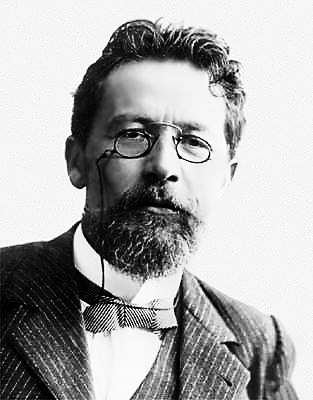 Жизнь и творчествоАнтона Павловича ЧеховаВ какой семье родился?Антон Чехов – великий русский писатель-драматург Чехов родился в Таганроге в семье крепостных. Их было пятеро сыновей и одна дочь. Антон Павлович был третьим сыном. Семья жила трудно. Характер отца был тяжелым, но он любил искусство, старался дать детям хорошее образование. Лаской и нежностью смягчала жизнь детей мать. Позже Антон Павлович скажет: «Талант у нас со стороны отца, а душа со стороны матери».Какое образование получил?В родном городе он окончил гимназию, затем семья переехала в Москву и здесь Антон поступил в Московский университет на факультет медицины. По окончании университета, Антон начинает работать врачом. В то же время он получает приглашение на работу в газету «Новое время». И он начал публиковать свои рассказы.Интересные фактыАнтон Павлович Чехов очень любил подписывать свои рассказы интересными псевдонимами, которых насчитывалось около 50. Самым популярным среди них был Антоша Чехонте.2. В семье Чехова считалось, что фамилия их рода происходит от предка чеха.3. У Чехова было две любимых собаки породы такса, которым он дал необычные имена — Бром Исаевич и Хина Марковна.4. Все рассказы чехов писал из жизни и личных наблюдений.2.Прочитать рассказ «Весной»                                                Весной        С земли ещё не сошёл снег, а в душу уже просится весна. Если вы когда-нибудь выздоравливали от тяжёлой болезни, то вам известно блаженное состояние, когда замираешь от смутных предчувствий и улыбаешься без всякой причины. По-видимому, такое же состояние переживает теперь и природа.       Земля холодная, грязь со снегом хлюпает под ногами, но как кругом всё весело, ласково, приветливо! Воздух так ясен и прозрачен, что если взобраться на голубятню или на колокольню, то, кажется, увидишь всю вселенную от края до края. Солнце светит ярко, и лучи его, играя и улыбаясь, купаются в лужах вместе с воробьями. Речка надувается и темнеет; она уже проснулась и не сегодня-завтра заревёт. Деревья голы, но уже живут, дышат.      В такое время хорошо гнать метлой или лопатой грязную воду в канавах, пускать по воде кораблики или долбить каблуками упрямый лёд. Хорошо также гонять голубей под самую  высь поднебесную или лазить на деревья и привязывать там скворечни.       Да, всё хорошо в это счастливое время года.3. Словарная работаГолубятня - помещение для содержания и размножения голубей. Усадебное строительство зачастую включало голубятню в виде многоярусной круглой башни на возвышении (обычно стойке).Колоко́льня - башня, на которой установлен один или более колоколов, обычно является частью церкви.Вселенная - система мироздания, совокупность всех существующих в природе миров.4.Ответить на вопросы учителя5.Домашнее задание: выбрать одно из предложенных ниже заданий и выполнить:1)Записать в тетради пословицы, поговорки, приметы о весне (3-5 штук);2) Найти загадки об объектах природы, описываемых в рассказе. Записать 2-3 загадки;3) Нарисовать или сделать аппликацию «Чудо-дерево весны» (скворечник, птичьи гнезда, молодые листочки, кормушка, скворцы)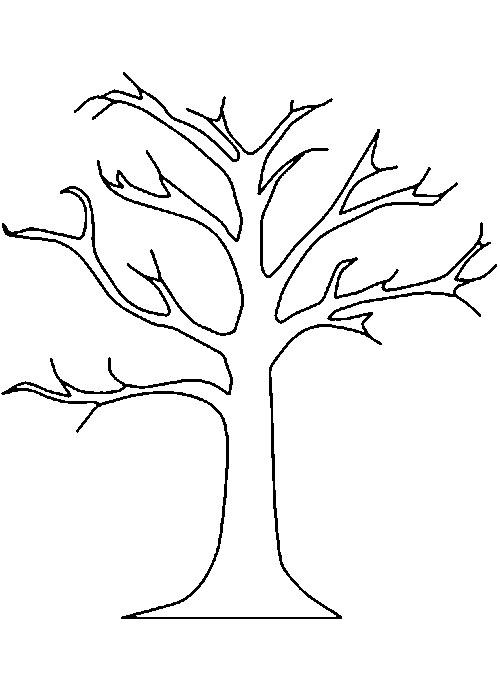                                            22.04.2020                                 Физическая культура Тема: «Метание мяча»Цель: обобщить знания о технике метания мяча1.Обобщение знаний о различных техниках метания малого мяча      Метания малого мяча проводится с разной целью. Так существует:Метание мяча на дальностьМетание мяча в горизонтальную цельМетание мяча в вертикальную цель       Для достижения этих целей используются различные техники и способы метания, главное, не забывать, как правильно держать в руке мяч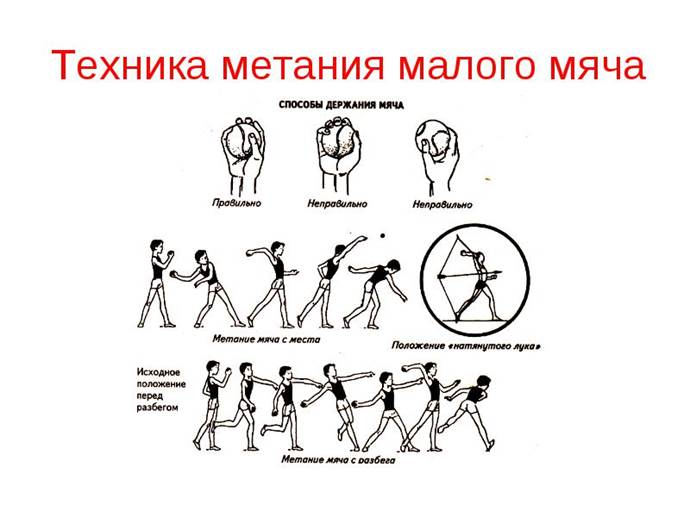 2.Рассмотреть рисунки1)Метание мяча с места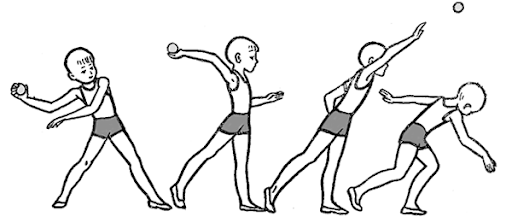 2) Метание мяча с разбегаМетание мяча с 3-4-х шагов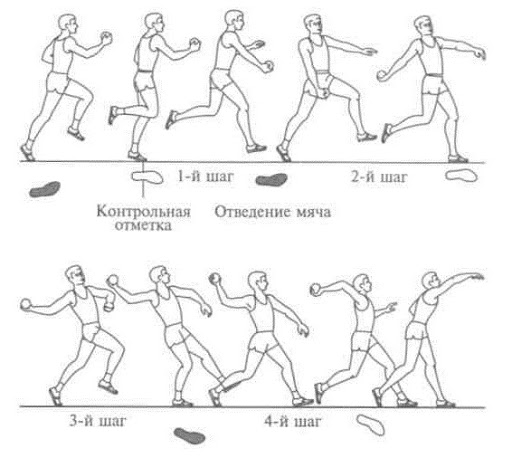 3.Домашнее задание.     - Метание малого мяча помогает развить силу, ловкость и быстроту действий. Перед вами несколько упражнений на развитие силы. Попробуйте выполнить некоторые из них:1)Упражнения с гантелями2)Поднимание туловища из положения лёжа3)Прыжки через скакалку4)Подтягивание на перекладине, приседания                                       22.04.2020                                      Физическая культура Тема: «Прыжки через вертикальные препятствия»Цель: познакомиться с техникой выполнения прыжка через вертикальные препятствия1.Познакомиться с двумя видами прыжков в лёгкой атлетике      Прыжки в лёгкой атлетике делятся на два вида:Через вертикальные препятствия, где преследуется цель прыгнуть как можно выше, - прыжок в высоту и прыжок с шестом.Через горизонтальные препятствия, где стремятся прыгнуть как можно дальше, - прыжок в длину и тройной прыжок2.Для чего нам эти прыжки в обычной жизни?Посмотрите, это прыжки через горизонтальное препятствие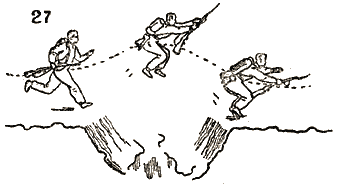 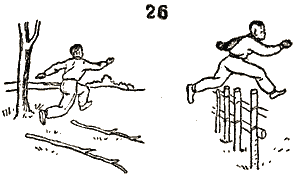  А это прыжки через вертикальные препятствия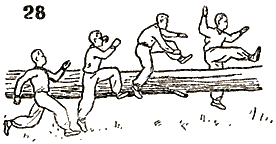 3.Знакомстсво с техникой выполнения прыжка через вертикальную высоту     Учащиеся начальной школы должны овладеть следующей техникой: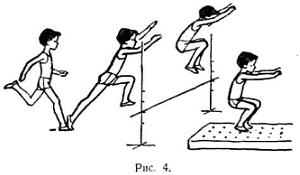 Разбег, толчок, прыжок, приземление4. Домашнее задание: выполнить упражнения для развития мышц ног и живота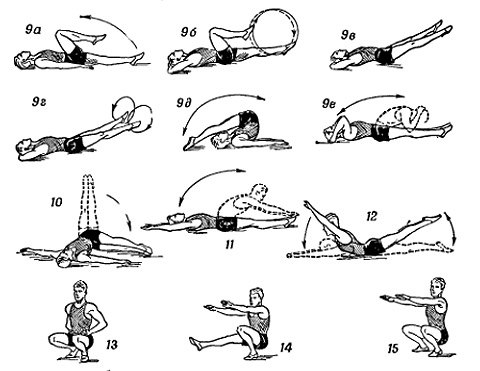 